Les 5 et 6 Novembre 2022N° d’autorisation : 22.PDLL.72/TI.L./001Le club du Sablé Smash’N’Bad est heureux de vous inviter à participer à son 15ème tournoi régional Senior.Lieu de la compétition : Gymnase Anjou (5 terrains) salle chauffée avec tribunes + 3 terrains d’échauffementCatégories : Senior, vétéran, junior, cadet, minimeSéries : R4/R5/R6/D7/D8/D9 /P/NC (regroupement possible)Tableaux : Simple Homme, Simple Dame, Double Homme, Double Dame et Double Mixte.	Les joueurs peuvent s’inscrire dans 2 tableaux sur 2 jours uniquement (simple/double ou mixte/double)	Les tableaux seront en poules de 3 ou 4 joueurs avec 2 sortants par poule puis élimination directeHoraires : L’accueil des joueurs se fera au gymnase Anjou à partir de 7h30 le samedi 5 Novembre         Le début des matchs est programmé à 8h00 et la fin vers 21h30.Le dimanche matin, le rendez-vous est fixé à 7h30. Le début des matchs est prévu pour 8h00.Les simples et les mixtes se déroulent le samedi y compris les finalesLes doubles dames et hommes se déroulent le dimancheDroits d’Inscriptions :		13€ (11+ 2€ participation FFBad) pour 1 tableau 					18 € (16+ 2€ participation FFBad) pour 2 tableauxLes inscriptions et les paiements se font exclusivement via Badnet ou EBADAucune inscription ne sera possible par courrier, mail ou téléphoneLa date limite d’inscription est fixée au Lundi 24 Octobre 2022.Le tirage au sort aura lieu le Samedi 29 Octobre 2022.Le nombre de joueurs étant limité, priorité sera donnée aux premiers engagements réglésRécompenses : De nombreux lots (1500 €) récompenseront les gagnants et finalistes. Restauration : Une buvette sera à votre disposition dans la salle pour vous servir : boissons fraîches et chaudes, friandises, sandwichs, croque-monsieur, hot-dogs, plats chauds……Hébergement :Hotel Campanile route de la Flèche à Sablé  02 43 92 44 92Hotel Aster route de la Flèche à Vion 02 43 92 28 96Hotel Inn Design 9 avenue Charles de Gaulle à Sablé  02 43 95 30 53 Pour tous renseignements ou en cas de souci, vous pouvez contacter la responsable des inscriptions 				S. GOUSSEAU  - 06 75 67 76 19 sylvie.gousseau72@orange.fr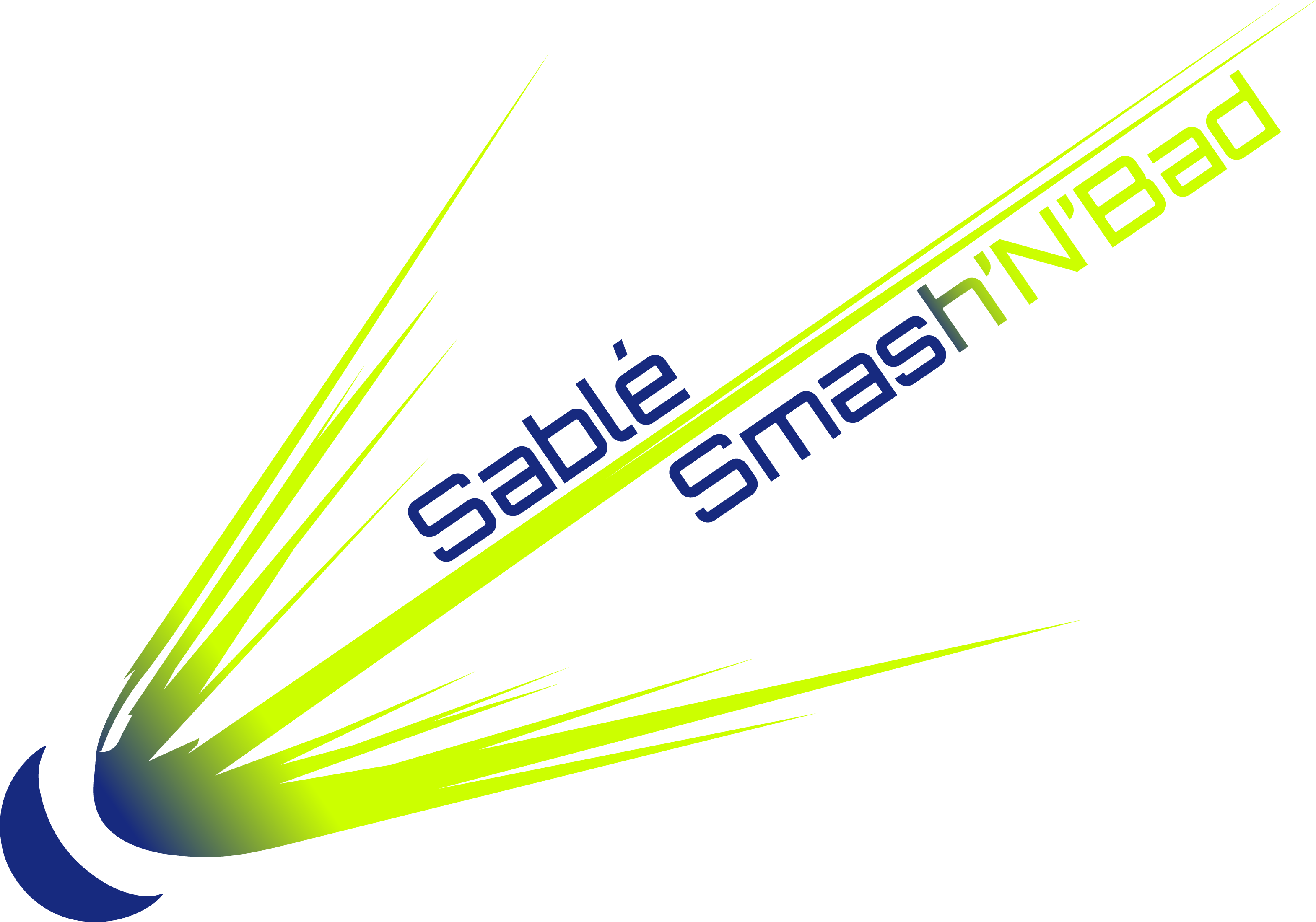    15EME TOURNOI REGIONALSIMPLE ET DOUBLE SENIOR		DESABLE SUR SARTHE